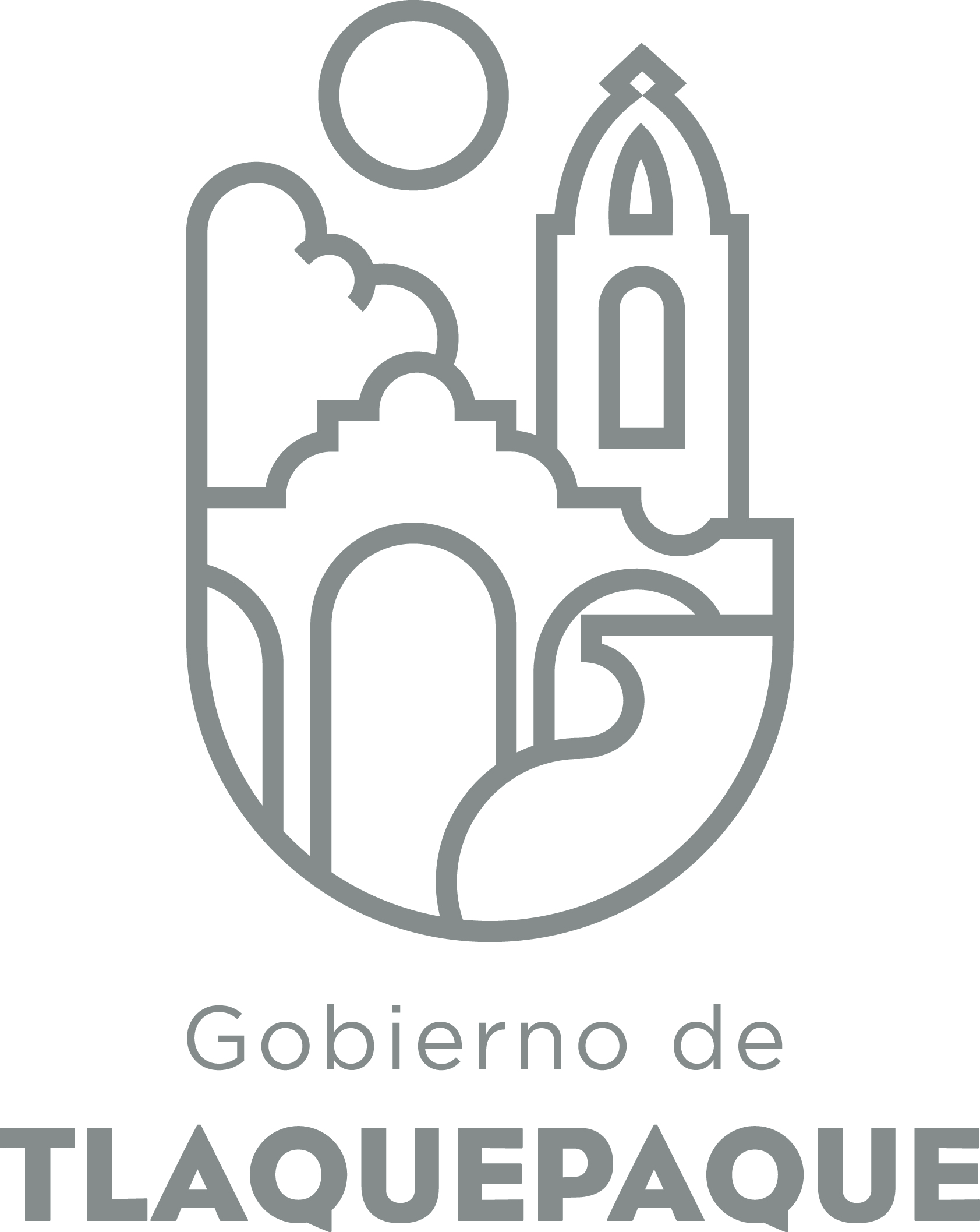 ANEXO 1:  DATOS GENERALESANEXO 2: OPERACIÓN DE LA PROPUESTAElaborado por: YVMA)Nombre del programa/proyecto/servicio/campañaA)Nombre del programa/proyecto/servicio/campañaA)Nombre del programa/proyecto/servicio/campañaA)Nombre del programa/proyecto/servicio/campañaProyectos de Movilidad Segura 2018Proyectos de Movilidad Segura 2018Proyectos de Movilidad Segura 2018Proyectos de Movilidad Segura 2018Proyectos de Movilidad Segura 2018Proyectos de Movilidad Segura 2018EjeEjeB) Dirección o Área ResponsableB) Dirección o Área ResponsableB) Dirección o Área ResponsableB) Dirección o Área ResponsableDepartamento Técnico, de la Dirección Técnica, de la Dirección General de Políticas PúblicasDepartamento Técnico, de la Dirección Técnica, de la Dirección General de Políticas PúblicasDepartamento Técnico, de la Dirección Técnica, de la Dirección General de Políticas PúblicasDepartamento Técnico, de la Dirección Técnica, de la Dirección General de Políticas PúblicasDepartamento Técnico, de la Dirección Técnica, de la Dirección General de Políticas PúblicasDepartamento Técnico, de la Dirección Técnica, de la Dirección General de Políticas PúblicasEstrategiaEstrategiaC)  Problemática que atiende la propuestaC)  Problemática que atiende la propuestaC)  Problemática que atiende la propuestaC)  Problemática que atiende la propuestaMejorar las condiciones actuales de alumbrado público en zonas próximas a infraestructura educativa básica y reducir los índices de siniestralidad en cruceros o zonas de riesgo del municipio. Mejorar las condiciones actuales de alumbrado público en zonas próximas a infraestructura educativa básica y reducir los índices de siniestralidad en cruceros o zonas de riesgo del municipio. Mejorar las condiciones actuales de alumbrado público en zonas próximas a infraestructura educativa básica y reducir los índices de siniestralidad en cruceros o zonas de riesgo del municipio. Mejorar las condiciones actuales de alumbrado público en zonas próximas a infraestructura educativa básica y reducir los índices de siniestralidad en cruceros o zonas de riesgo del municipio. Mejorar las condiciones actuales de alumbrado público en zonas próximas a infraestructura educativa básica y reducir los índices de siniestralidad en cruceros o zonas de riesgo del municipio. Mejorar las condiciones actuales de alumbrado público en zonas próximas a infraestructura educativa básica y reducir los índices de siniestralidad en cruceros o zonas de riesgo del municipio. Línea de AcciónLínea de AcciónC)  Problemática que atiende la propuestaC)  Problemática que atiende la propuestaC)  Problemática que atiende la propuestaC)  Problemática que atiende la propuestaMejorar las condiciones actuales de alumbrado público en zonas próximas a infraestructura educativa básica y reducir los índices de siniestralidad en cruceros o zonas de riesgo del municipio. Mejorar las condiciones actuales de alumbrado público en zonas próximas a infraestructura educativa básica y reducir los índices de siniestralidad en cruceros o zonas de riesgo del municipio. Mejorar las condiciones actuales de alumbrado público en zonas próximas a infraestructura educativa básica y reducir los índices de siniestralidad en cruceros o zonas de riesgo del municipio. Mejorar las condiciones actuales de alumbrado público en zonas próximas a infraestructura educativa básica y reducir los índices de siniestralidad en cruceros o zonas de riesgo del municipio. Mejorar las condiciones actuales de alumbrado público en zonas próximas a infraestructura educativa básica y reducir los índices de siniestralidad en cruceros o zonas de riesgo del municipio. Mejorar las condiciones actuales de alumbrado público en zonas próximas a infraestructura educativa básica y reducir los índices de siniestralidad en cruceros o zonas de riesgo del municipio. No. de PP EspecialNo. de PP EspecialD) Ubicación Geográfica / Cobertura  de ColoniasD) Ubicación Geográfica / Cobertura  de ColoniasD) Ubicación Geográfica / Cobertura  de ColoniasD) Ubicación Geográfica / Cobertura  de ColoniasLas 201 colonias del territorio municipal (Totalidad de las colonias del Municipio)Las 201 colonias del territorio municipal (Totalidad de las colonias del Municipio)Las 201 colonias del territorio municipal (Totalidad de las colonias del Municipio)Las 201 colonias del territorio municipal (Totalidad de las colonias del Municipio)Las 201 colonias del territorio municipal (Totalidad de las colonias del Municipio)Las 201 colonias del territorio municipal (Totalidad de las colonias del Municipio) Indicador ASE Indicador ASED) Ubicación Geográfica / Cobertura  de ColoniasD) Ubicación Geográfica / Cobertura  de ColoniasD) Ubicación Geográfica / Cobertura  de ColoniasD) Ubicación Geográfica / Cobertura  de ColoniasLas 201 colonias del territorio municipal (Totalidad de las colonias del Municipio)Las 201 colonias del territorio municipal (Totalidad de las colonias del Municipio)Las 201 colonias del territorio municipal (Totalidad de las colonias del Municipio)Las 201 colonias del territorio municipal (Totalidad de las colonias del Municipio)Las 201 colonias del territorio municipal (Totalidad de las colonias del Municipio)Las 201 colonias del territorio municipal (Totalidad de las colonias del Municipio)ZAPZAPE) Nombre del Enlace o ResponsableE) Nombre del Enlace o ResponsableE) Nombre del Enlace o ResponsableE) Nombre del Enlace o ResponsableArq. Yanalté Vega Millán, Jefa del Departamento TécnicoTel. 35627011, ext. 2209  correo: yanveg@hotmail.comArq. Yanalté Vega Millán, Jefa del Departamento TécnicoTel. 35627011, ext. 2209  correo: yanveg@hotmail.comArq. Yanalté Vega Millán, Jefa del Departamento TécnicoTel. 35627011, ext. 2209  correo: yanveg@hotmail.comArq. Yanalté Vega Millán, Jefa del Departamento TécnicoTel. 35627011, ext. 2209  correo: yanveg@hotmail.comArq. Yanalté Vega Millán, Jefa del Departamento TécnicoTel. 35627011, ext. 2209  correo: yanveg@hotmail.comArq. Yanalté Vega Millán, Jefa del Departamento TécnicoTel. 35627011, ext. 2209  correo: yanveg@hotmail.comVinc al PNDVinc al PNDF) Objetivo específicoF) Objetivo específicoF) Objetivo específicoF) Objetivo específicoGestión de proyectos de Mejoramiento de Infraestructura educativa básica (sendero seguro) y de movilidad segura. Gestión de proyectos de Mejoramiento de Infraestructura educativa básica (sendero seguro) y de movilidad segura. Gestión de proyectos de Mejoramiento de Infraestructura educativa básica (sendero seguro) y de movilidad segura. Gestión de proyectos de Mejoramiento de Infraestructura educativa básica (sendero seguro) y de movilidad segura. Gestión de proyectos de Mejoramiento de Infraestructura educativa básica (sendero seguro) y de movilidad segura. Gestión de proyectos de Mejoramiento de Infraestructura educativa básica (sendero seguro) y de movilidad segura. Vinc al PEDVinc al PEDF) Objetivo específicoF) Objetivo específicoF) Objetivo específicoF) Objetivo específicoGestión de proyectos de Mejoramiento de Infraestructura educativa básica (sendero seguro) y de movilidad segura. Gestión de proyectos de Mejoramiento de Infraestructura educativa básica (sendero seguro) y de movilidad segura. Gestión de proyectos de Mejoramiento de Infraestructura educativa básica (sendero seguro) y de movilidad segura. Gestión de proyectos de Mejoramiento de Infraestructura educativa básica (sendero seguro) y de movilidad segura. Gestión de proyectos de Mejoramiento de Infraestructura educativa básica (sendero seguro) y de movilidad segura. Gestión de proyectos de Mejoramiento de Infraestructura educativa básica (sendero seguro) y de movilidad segura. Vinc al PMetDVinc al PMetDG) Perfil de la población atendida o beneficiarios.G) Perfil de la población atendida o beneficiarios.G) Perfil de la población atendida o beneficiarios.G) Perfil de la población atendida o beneficiarios.Población del Municipio de San Pedro TlaquepaquePoblación del Municipio de San Pedro TlaquepaquePoblación del Municipio de San Pedro TlaquepaquePoblación del Municipio de San Pedro TlaquepaquePoblación del Municipio de San Pedro TlaquepaquePoblación del Municipio de San Pedro TlaquepaquePoblación del Municipio de San Pedro TlaquepaquePoblación del Municipio de San Pedro TlaquepaquePoblación del Municipio de San Pedro TlaquepaquePoblación del Municipio de San Pedro TlaquepaqueH) Tipo de propuestaH) Tipo de propuestaH) Tipo de propuestaH) Tipo de propuestaH) Tipo de propuestaJ) No de BeneficiariosJ) No de BeneficiariosK) Fecha de InicioK) Fecha de InicioK) Fecha de InicioFecha de CierreFecha de CierreFecha de CierreFecha de CierreProgramaCampañaServicioProyectoProyectoHombresMujeres01 de enero de 201801 de enero de 201801 de enero de 201831 de diciembre de 201831 de diciembre de 201831 de diciembre de 201831 de diciembre de 2018xx328,802335,391FedEdoMpioxxxxI) Monto total estimadoI) Monto total estimadoI) Monto total estimado6 MDP6 MDPFuente de financiamientoFuente de financiamientoA)Actividades a realizar para la obtención del producto esperado Las actividades de planeación de obras de mejoramiento de infraestructura básica y de movilidad segura se gestionarán con recursos propios, por lo que es necesaria la elaboración de proyectos y presupuestos de obra, priorizados en base a los índices de siniestralidad en cruceros o zonas de riesgo, así como de los resultados del estudio de zonas próximas a escuelas que necesitan una mayor cobertura de alumbrado público. Las actividades de planeación de obras de mejoramiento de infraestructura básica y de movilidad segura se gestionarán con recursos propios, por lo que es necesaria la elaboración de proyectos y presupuestos de obra, priorizados en base a los índices de siniestralidad en cruceros o zonas de riesgo, así como de los resultados del estudio de zonas próximas a escuelas que necesitan una mayor cobertura de alumbrado público. Las actividades de planeación de obras de mejoramiento de infraestructura básica y de movilidad segura se gestionarán con recursos propios, por lo que es necesaria la elaboración de proyectos y presupuestos de obra, priorizados en base a los índices de siniestralidad en cruceros o zonas de riesgo, así como de los resultados del estudio de zonas próximas a escuelas que necesitan una mayor cobertura de alumbrado público. Las actividades de planeación de obras de mejoramiento de infraestructura básica y de movilidad segura se gestionarán con recursos propios, por lo que es necesaria la elaboración de proyectos y presupuestos de obra, priorizados en base a los índices de siniestralidad en cruceros o zonas de riesgo, así como de los resultados del estudio de zonas próximas a escuelas que necesitan una mayor cobertura de alumbrado público. Las actividades de planeación de obras de mejoramiento de infraestructura básica y de movilidad segura se gestionarán con recursos propios, por lo que es necesaria la elaboración de proyectos y presupuestos de obra, priorizados en base a los índices de siniestralidad en cruceros o zonas de riesgo, así como de los resultados del estudio de zonas próximas a escuelas que necesitan una mayor cobertura de alumbrado público. Las actividades de planeación de obras de mejoramiento de infraestructura básica y de movilidad segura se gestionarán con recursos propios, por lo que es necesaria la elaboración de proyectos y presupuestos de obra, priorizados en base a los índices de siniestralidad en cruceros o zonas de riesgo, así como de los resultados del estudio de zonas próximas a escuelas que necesitan una mayor cobertura de alumbrado público. Las actividades de planeación de obras de mejoramiento de infraestructura básica y de movilidad segura se gestionarán con recursos propios, por lo que es necesaria la elaboración de proyectos y presupuestos de obra, priorizados en base a los índices de siniestralidad en cruceros o zonas de riesgo, así como de los resultados del estudio de zonas próximas a escuelas que necesitan una mayor cobertura de alumbrado público. Las actividades de planeación de obras de mejoramiento de infraestructura básica y de movilidad segura se gestionarán con recursos propios, por lo que es necesaria la elaboración de proyectos y presupuestos de obra, priorizados en base a los índices de siniestralidad en cruceros o zonas de riesgo, así como de los resultados del estudio de zonas próximas a escuelas que necesitan una mayor cobertura de alumbrado público. Las actividades de planeación de obras de mejoramiento de infraestructura básica y de movilidad segura se gestionarán con recursos propios, por lo que es necesaria la elaboración de proyectos y presupuestos de obra, priorizados en base a los índices de siniestralidad en cruceros o zonas de riesgo, así como de los resultados del estudio de zonas próximas a escuelas que necesitan una mayor cobertura de alumbrado público. Las actividades de planeación de obras de mejoramiento de infraestructura básica y de movilidad segura se gestionarán con recursos propios, por lo que es necesaria la elaboración de proyectos y presupuestos de obra, priorizados en base a los índices de siniestralidad en cruceros o zonas de riesgo, así como de los resultados del estudio de zonas próximas a escuelas que necesitan una mayor cobertura de alumbrado público. Las actividades de planeación de obras de mejoramiento de infraestructura básica y de movilidad segura se gestionarán con recursos propios, por lo que es necesaria la elaboración de proyectos y presupuestos de obra, priorizados en base a los índices de siniestralidad en cruceros o zonas de riesgo, así como de los resultados del estudio de zonas próximas a escuelas que necesitan una mayor cobertura de alumbrado público. Las actividades de planeación de obras de mejoramiento de infraestructura básica y de movilidad segura se gestionarán con recursos propios, por lo que es necesaria la elaboración de proyectos y presupuestos de obra, priorizados en base a los índices de siniestralidad en cruceros o zonas de riesgo, así como de los resultados del estudio de zonas próximas a escuelas que necesitan una mayor cobertura de alumbrado público. B) Principal producto esperado (base para el establecimiento de metas)Mejoramiento de la infraestructura educativa básica y reducción de los índices de siniestralidad en cruceros o zonas de riesgo. Mejoramiento de la infraestructura educativa básica y reducción de los índices de siniestralidad en cruceros o zonas de riesgo. Mejoramiento de la infraestructura educativa básica y reducción de los índices de siniestralidad en cruceros o zonas de riesgo. Mejoramiento de la infraestructura educativa básica y reducción de los índices de siniestralidad en cruceros o zonas de riesgo. Mejoramiento de la infraestructura educativa básica y reducción de los índices de siniestralidad en cruceros o zonas de riesgo. Mejoramiento de la infraestructura educativa básica y reducción de los índices de siniestralidad en cruceros o zonas de riesgo. Mejoramiento de la infraestructura educativa básica y reducción de los índices de siniestralidad en cruceros o zonas de riesgo. Mejoramiento de la infraestructura educativa básica y reducción de los índices de siniestralidad en cruceros o zonas de riesgo. Mejoramiento de la infraestructura educativa básica y reducción de los índices de siniestralidad en cruceros o zonas de riesgo. Mejoramiento de la infraestructura educativa básica y reducción de los índices de siniestralidad en cruceros o zonas de riesgo. Mejoramiento de la infraestructura educativa básica y reducción de los índices de siniestralidad en cruceros o zonas de riesgo. Mejoramiento de la infraestructura educativa básica y reducción de los índices de siniestralidad en cruceros o zonas de riesgo. Indicador de Resultados vinculado al PMD según Línea de Acción Indicador vinculado a los Objetivos de Desarrollo Sostenible AlcanceCorto PlazoCorto PlazoCorto PlazoCorto PlazoMediano PlazoMediano PlazoMediano PlazoMediano PlazoLargo PlazoLargo PlazoLargo PlazoLargo PlazoAlcancexxxxC) Valor Inicial de la MetaValor final de la MetaValor final de la MetaValor final de la MetaValor final de la MetaNombre del indicadorNombre del indicadorNombre del indicadorNombre del indicadorFormula del indicadorFormula del indicadorFormula del indicadorFormula del indicador6 MDP6 MDP6 MDP6 MDP6 MDPClave de presupuesto determinada en Finanzas para la etiquetación de recursosClave de presupuesto determinada en Finanzas para la etiquetación de recursosClave de presupuesto determinada en Finanzas para la etiquetación de recursosClave de presupuesto determinada en Finanzas para la etiquetación de recursosClave de presupuesto determinada en Finanzas para la etiquetación de recursosCronograma Anual  de ActividadesCronograma Anual  de ActividadesCronograma Anual  de ActividadesCronograma Anual  de ActividadesCronograma Anual  de ActividadesCronograma Anual  de ActividadesCronograma Anual  de ActividadesCronograma Anual  de ActividadesCronograma Anual  de ActividadesCronograma Anual  de ActividadesCronograma Anual  de ActividadesCronograma Anual  de ActividadesCronograma Anual  de ActividadesD) Actividades a realizar para la obtención del producto esperado ENEFEBMARABRMAYJUNJULAGSSEPOCTNOVDICAnálisis del Mapa de Siniestralidad relacionado con el Municipio. Así mismo, del estado actual de iluminación en áreas exteriores a infraestructura educativa básica. xxIdentificación de cruceros o zonas de riesgo en el municipio y escuelas candidatas a un mejoramiento en el alumbrado público inmediato. xxElaboración de proyectos y presupuestos de obra por parte de la CGIC xxVerificar que la documentación soporte (proyectos y presupuestos de obra) cuente con los elementos técnicos, administrativos y presupuestales, de manera completa y ordenada. xxPresentación de la Iniciativa para la eventual aprobación en Cabildo.xSeguimiento del alcance de metas presupuestales correspondientes al Ejercicio 2018xxxxxxxxx